Fish Passage Plan (FPP) Change Request FormChange Form # & Title: 	17JDA002 – Ladder Temperature Monitoring & Locations		 Date Submitted:  		September 8, 2016 REVISED 12/31/16 (added monitor location maps)Project: 			JDA				Requester Name, Agency: 	Corps RCCFinal Action:			APPROVED 1/26/2017FPP Section:  JDA section 2.4.2. Adult Facilities – Fish Passage Season; Figures JDA-1, -2Justification for Change: Adds language to standardize temperature monitoring at the mainstem ladders to record entrance and exit temperatures and differentials.  Adds monitor locations to the FPP figures.  Proposed Change:   (see following pages)Comments:  (listed oldest to newest)1/6/2017 email from Eric Grosvenor, JDA Fisheries: Our temp probe locations are attached.  The locations are in the exit control sections of both ladders and entrance transition areas for the entrances.  I gave this a lot of thought 6 years ago when I deployed them to give an accurate entrance/ exit temperature differential.  Since we've already been taking these measurements for so long, I'd rather not move them.   1/26/2017 FPOM FPP Meeting:  FPOM revised the language to clarify where the monitors should be located.Zyndol clarified that the figures show the current locations. Fredricks, Conder, and Lorz noted the monitor locations need to be reviewed and moved if necessary to meet the objectives.  JDA will drop a probe in the north ladder locations to QA/QC the monitor locations, then move if necessary to meet the objectives.  Record of Final Action:  Section 2.4.2.2 approved at FPOM 10/13/16, then revised at FPOM FPP Meeting 1/26/17.  Figures approved at FPOM FPP Meeting 1/26/17, with caveat that monitors will be moved if necessary to meet objectives.	Proposed Change: 2.4.2.2.   Measure water temperatures at the count stations of each ladder and include the weekly means in the status report. When water temperature reaches 70°F all fish handling activities will be coordinated with the Regional fish agencies through FPOM prior to any action to verify protocols that will be followed.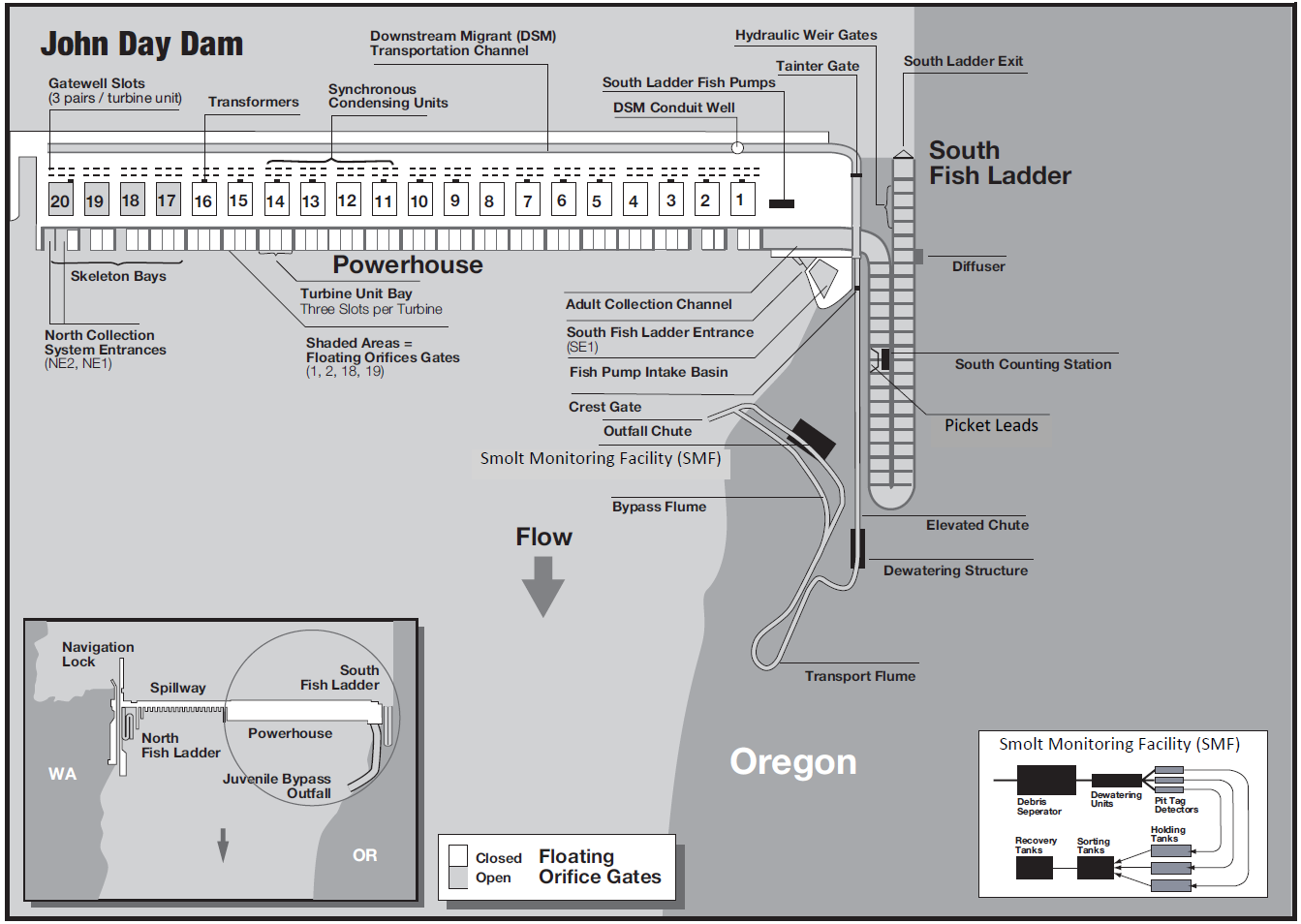 Figure JDA-1. John Day Dam South Fish Ladder, Powerhouse Collection System, and Juvenile Bypass System.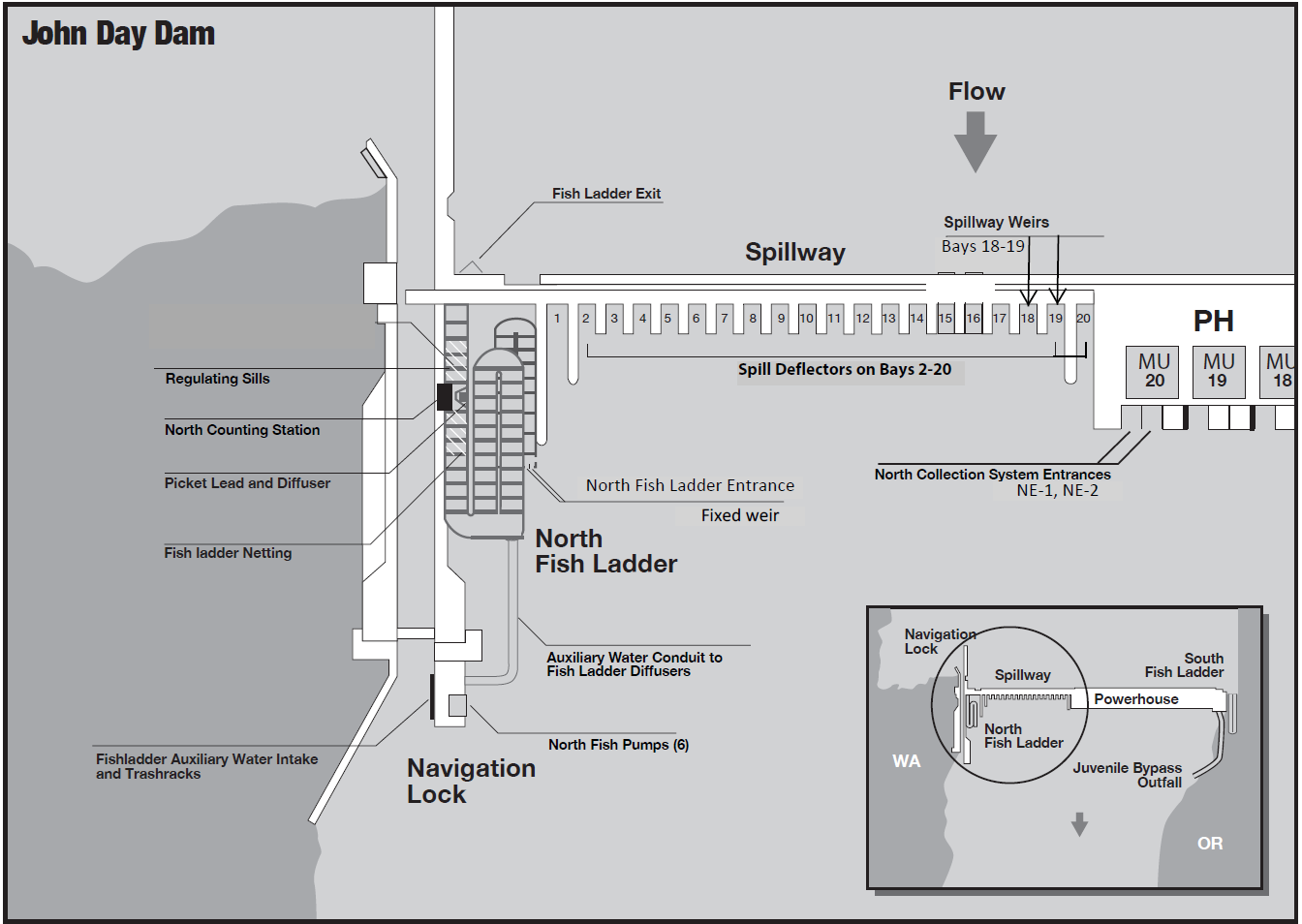 Figure JDA-2. John Day Dam Spillway and North Fish Ladder.